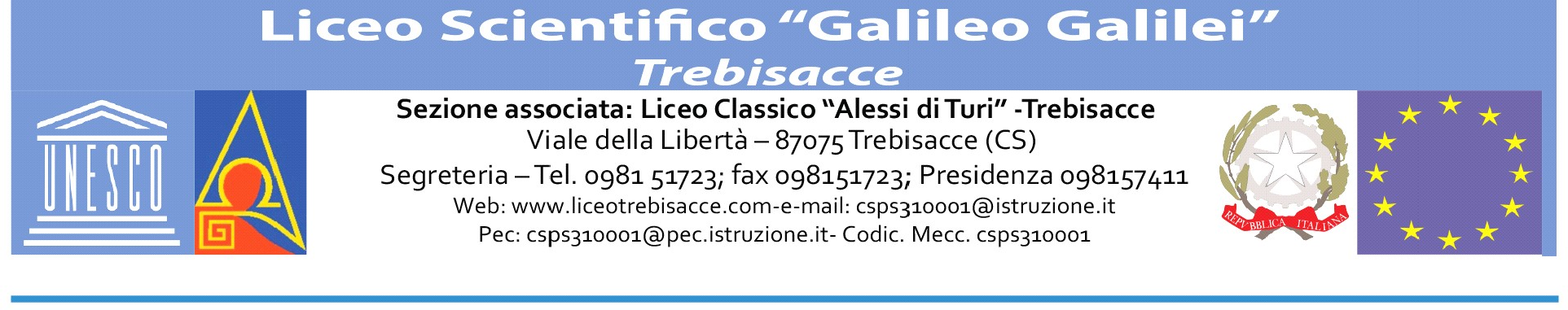                                                                                                    Alla cortese attenzione deiCoordinatori, docenti e alunni delle classi QUINTE                                                                                                                                                    e p.c al DSGASito webAtti ScuolaOggetto: Adesione al Campionato Nazionale delle LingueI sottoscritti………………….genitori  dello studente/studentessa ………………frequentante la classe……………del Liceo…………………………., email………………………………, dopo aver visionato la circolare di cui sopra, sul sito Web della scuola, relativa al CAMPIONATO NAZIONALE DELLE LINGUE CHIEDONOche   il/la   proprio/a   figlio/a---------------------------------------------------------------------------possa  partecipare al CAMPIONATO NAZIONALE DELLE LINGUE per:INGLESEFRANCESESPAGNOLO N.B. Barrare solo la voce che interessaTrebisacce, lì……….                                                                                                                                                                                                                                            Firma dei genitori                Firma dei genitoriFirma dei genitorif